  Adelaide A. Hebert, MD 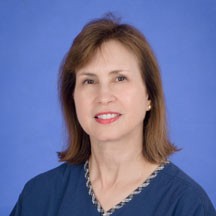 Dr. Hebert is Professor of Dermatology and Pediatrics at the University of Texas Health Science Center at Houston. She is also a Professor in the Section of Dermatology at the University of Texas M.D. Anderson Cancer Center. After earning a BS in microbiology at Louisiana State University and her MD degree from Tulane University, she completed an internship in Internal Medicine and a residency in Dermatology at the University of Texas Medical Branch in Galveston, followed by a Pediatric Dermatology fellowship at Northwestern University in Chicago. Clinical research has been one of Dr. Hebert’s interests during her tenure at the University of Texas Health Sciences Center at Houston. She has been involved in a wide array of research arenas with special focus on atopic dermatitis, psoriasis, hyperhidrosis, tuberous sclerosis and neurofibromatosis. Other areas of research interest have included skin and soft tissue infections, acne, wounds including pyoderma gangrenosa, fungal infections of the skin, scalp and nails, herpes simplex and herpes zoster infections, diaper dermatitis, lupus erythematosus, rosacea, actinic keratosis, contact dermatitis, disorders of keratinization and multiple sclerosis. Dr. Hebert is board certified in Dermatology, Pediatric Dermatology and Wound Healing. Dr. Hebert was President of the Society for Pediatric Dermatology in 2006–2007 and served on the  Board of Directors for ten years. She served as the first Chair of the Society for Pediatric Dermatology Foundation. She is a board member and co-founder of the International Hyperhidrosis Society. Dr. Hebert served as President of the Women’s Dermatologic Society during 2016-2017 and was elected to the American Academy of Dermatology’s Board of Directors in 2018. 